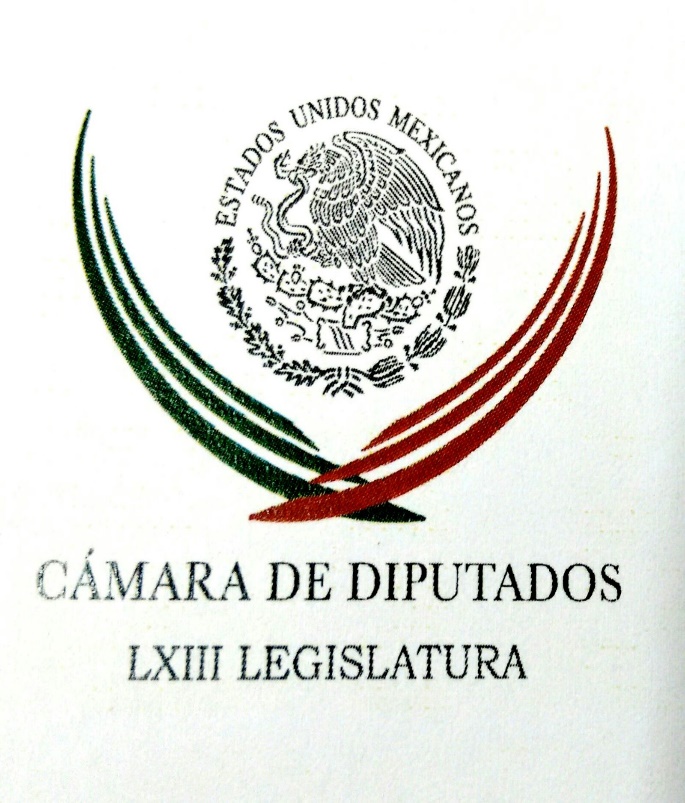 Carpeta InformativaPrimer CorteResumen: Senadores desoyen a mandatariosMeade es un hombre que no viene con ocurrencias o sin experiencia, asegura Eruviel ÁvilaPAN aprueba coalición con PRD y MC rumbo a elecciones en EdomexHéctor Serrano: Mancera llama a firmar pacto de civilidad entre partidos por eleccionesMorena no ha confirmado asistencia a firma de pacto de civilidad: Patricia MercadoGrupo Fórmula lamenta el fallecimiento de María Cristina López Dóriga08 de enero de 2018TEMA(S): Trabajo LegislativoFECHA: 08/01/2018HORA: 05:41NOTICIERO: Excélsior OnlineEMISIÓN: Primer CorteESTACION: OnlineGRUPO: ExcélsiorSenadores desoyen a mandatariosA pesar de que su representatividad en el Senado es estatal, legisladores del PAN, PT y PRD ignoran las peticiones de los gobernadores de sus entidades en materia de seguridad y justicia; en contraste, a pesar de ser opositores en 16 casos, los senadores priistas sí respaldan a los gobernadores en temas como Mando Único, seguridad interior y prisión preventiva oficiosa.La votación en el pleno de la Ley de Seguridad Interior es una muestra de la forma en que los senadores emiten su voto por decisiones personales o de sus partidos políticos, no por las peticiones de los gobernadores que dicen expresar el sentir de la población para la concreción de productos legislativos. Pero no es el único caso que refleja el poco respaldo que los senadores panistas, petistas y perredistas les dan a sus gobernadores, incluidos los de sus propios partidos políticos.Desde el 20 de agosto de 2013 y desde el seno de la Conago, los 31 mandatarios estatales y el jefe de Gobierno pidieron el Mando Único y la Policía Estatal Única. Los senadores del PAN y PRD modificaron sustancialmente la propuesta presidencial y crearon el Mando Mixto, que ya murió legislativamente en diciembre pasado. A pesar de la petición de los mandatarios, los senadores les dijeron que no.El 18 de noviembre de 2016, también desde la Conago, los 31 gobernadores y el jefe de Gobierno acordaron y solicitaron al Senado una reforma al artículo 19 constitucional para que se incluya en el catálogo de prisión preventiva oficiosa la portación y posesión de armas de uso exclusivo del Ejército, Armada y Fuerza Aérea, sin la autorización correspondiente, pero a pesar de tres foros de discusión y de anunciar que analizarán el tema, los senadores del PAN, PRD y PT hicieron realidad que el tema no era prioridad para ellos.La madrugada del 15 de diciembre, las votaciones de la Ley de Seguridad Interior, por parte del pleno del Senado, demostró que los legisladores federales tienen su propia opinión sobre lo que necesita o no su entidad federativa.De manera pública, 11 gobernadores y el jefe de Gobierno de la Ciudad de México pidieron al Senado la aprobación de la Ley de Seguridad Interior, pero sólo cinco de ellos lograron el aval de los senadores que representan a sus estados, a pesar de que al menos uno de los legisladores es parte de otro partido político.Jalisco está gobernado por el priista Aristóteles Sandoval, pero la Ley de Seguridad Interior que él avaló fue aprobada por los senadores priistas Verónica Martínez y Jesús Casillas, así como por el panista José María Martínez; Durango es gobernado por el panista José Rosas Aispuro, quien fue un activo promotor de la ley, que fue respaldada por los priistas Ismael Hernández y Yolanda de la Torre, así como por el panista Héctor Flores.Tamaulipas la encabeza el panista Francisco García Cabeza de Vaca, impulsor de la Ley de Seguridad Interior, y las senadoras panistas Sandra Luz García y Andrea García lo respaldaron con el voto, pero también los priistas Manuel Cavazos y Carlos Romero Deschamps, quien es legislador por representación proporcional, pero es de Tamaulipas.Baja California Sur es gobernado por el panista Carlos Mendoza Davis, pero respaldaron su petición de aprobar la Ley de Seguridad Interior los priistas Ricardo Barroso e Isaías González, amén de su compañero del PAN, Alejandro Fernández; en Colima, el gobernador priista Ignacio Peralta obtuvo el respaldo de sus senadoras priistas Hilda Ceballos e Itzel Sarahí Ríos, pero también del panista Jorge Luis Preciado.En los seis casos restantes de los gobernantes que pidieron el voto de los senadores no obtuvieron todo el respaldo, como el panista Francisco Domínguez, gobernador de Querétaro, pues la panista Marcela Torres Peimbert votó en contra; el gobernador panista de Aguascalientes, Martín Orozco, no obtuvo el respaldo de su compañero de partido, Fernando Herrera; Antonio Gali, de Puebla, obtuvo el respaldo de los tres senadores de mayoría, así como un pluri, Ricardo Arzúa, pero los petistas pluris de Puebla, Manuel Bartlett y Luis Miguel Barbosa votaron en contra.Tlaxcala, gobernada por el priista Marco Antonio Mena, no obtuvo un sólo voto de sus senadoras Lorena Cuéllar, del PT; Martha Palafox, del PRD y Adriana Dávila, del PAN.El gobernador de Guerrero, Héctor Astudillo, fue respaldado por dos votos de priistas, pero Celestino Cesáreo Guzmán votó en contra; y el gobernador de San Luis Potosí, Juan Manuel Carrera, quien acudió al Senado a respaldar la Ley de Seguridad Interior, obtuvo el voto positivo del panista Octavio Pedroza y el priista Teófilo Torres Corzo, pero el voto en contra de Sonia Mendoza.Para el caso de la Ciudad de México, además de los tres senadores correspondientes, hay otros diez que son de lista nacional, pero viven en la capital del país. José María Tapia fue el único de mayoría que votó en favor; Mario Delgado, también de mayoría, votó en contra, y Alejandra Barrales no acudió a la sesión.De los senadores plurinominales de la Ciudad de México, el priista Joel Ayala; los panistas Ernesto Cordero y Roberto Gil, así como los verdes Gerardo Flores y Ninfa Salinas votaron por el sí de la Ley de Seguridad Interior, mientras que las panistas Gabriela Cuevas y Mariana Gómez del Campo, así como los petistas Dolores Padierna y Luis Humberto Fernández votaron en contra. ar/mTEMA(S): Información General FECHA: 08/01/18HORA: 08:41NOTICIERO: Enfoque Noticias EMISIÓN: Primer CorteESTACIÓN: OnlineGRUPO: NRM Comunicaciones0Meade es un hombre que no viene con ocurrencias o sin experiencia, asegura Eruviel ÁvilaEn entrevista con ENFOQUE NOTICIAS, Eruviel Ávila, vicecoordinador de la campaña presidencial del PRI, dijo que ayer José Antonio Meade se desmarcó de personas que han hecho pasar penas y vergüenzas al partido, específicamente de Javier Duarte.Celebró que las autoridades federales estén juzgando y sentenciando a personas como el ex gobernador de Veracruz.Por otro lado, recordó que hoy inicia una serie de foros dirigidos a la militancia priista y recordó que Meade fue quien impulsó las becas para que los jóvenes perfeccionen su inglés en Estados Unidos y Canadá, por lo que ha demostrado que trabaja a favor de la educación.Asimismo, señaló que además de la corrupción, la economía es uno de los temas que más preocupan a los mexicanos, sin embargo, Meade es la persona adecuada para enfrentar las tormentas que se reciben de Estados Unidos.Añadió que es un hombre que no viene con ocurrencias o sin experiencia, como sus contrincantes. ys/m.TEMA(S): Información General FECHA: 08/01/18HORA: 08:32NOTICIERO: Enfoque NoticiasEMISIÓN: Primer CorteESTACIÓN: OnlineGRUPO: NRM Comunicaciones0PAN aprueba coalición con PRD y MC rumbo a elecciones en EdomexCon amplia mayoría, el Consejo del Partido Acción Nacional (PAN) en el Estado de México aprobó una colación con el Partido de la Revolución Democrática (PRD) y Movimiento Ciudadano (MC) en la mayor parte de los municipios y distritos electorales, rumbo a los comicios de este 2018.El presidente del PAN estatal, Víctor Hugo Sondón Saavedra, destacó que se buscará una coalición parcial de plataformas comunes, tanto legislativa como municipal para el proceso electoral 2018, destacando que se antepone el bien común para beneficio de los mexiquenses, en vez de ideologías y doctrinas partidistas.Indicó que en pasadas elecciones, el PAN sumó los votos necesarios para ganar importantes municipios del Valle de México y del Valle de Toluca, incluso venciendo al PRI, por lo que en próximos días se registrará ante las autoridades electorales la coalición y luego vendrá el acuerdo con el PRD y MC, para después definir quién encabezará cada municipio y distrito.Es así que el Consejo del PAN estatal aprobó el convenio de coalición con 85 votos a favor, con dos en contra y cuatro abstenciones y autorizó a Sondón Saavedra a firmar y registrar los Convenios de Coalición ante los órganos competentes. ys/m.TEMA(S): Información GeneralFECHA: 08/01/2018HORA: 08:45NOTICIERO: Enfoque NoticiasEMISIÓN: Primer CorteESTACION: OnlineGRUPO: Enfoque Partidos políticos y autoridades deben generar paz y tranquilidad durante proceso electoral: Manuel GrabadosEn entrevista con ENFOQUE NOTICIAS, Manuel Granados, presidente Nacional del PRD, platicó sobre la reunión con el secretario de Gobernación, Miguel Ángel Osorio Chong, sobre las agresiones a militantes perredistas.Recordó que durante la reunión se revisaron algunos hechos que han ocurrido en el país, específicamente sobre temas de seguridad y actos de violencia contra militantes del PRD a lo largo del país. Dijo que en la reunión se estableció convocar a un diálogo, entre todos los actores políticos, con el propósito de impulsar la reconciliación social y reforzar los mecanismos de seguridad en todo el país, en un marco de paz y tranquilidad de cara al proceso electoral. ar/mTEMA(S): Información GeneralFECHA: 08/01/2018 HORA: 06: 46 AMNOTICIERO: Fórmula Detrás de la NoticiaEMISIÓN: Primer CorteESTACION: 104.1 FMGRUPO: FórmulaHéctor Serrano. Mancera llama a firmar pacto de civilidad entre partidos por eleccionesRicardo Rocha (RR), conductor: Y ahora de viva voz Héctor Serrano, líder de la corriente Vanguardia Progresista del PRD. Héctor Serrano, inevitable hablar de lo que ha pasado en los día recientes, estas confrontaciones en actos de proselitismo y también del llamado que ha hecho el jefe de Gobierno, Miguel Ángel Mancera, a los partidos políticos para suscribir un pacto de civilidad que propenda a evitar estos enfrentamientos y a, pues a evitar que el sello de la violencia permanezca en las contiendas electorales en la Ciudad de México. Me llama la atención un artículo que escribes hoy en "El Universal" sobre ello, Héctor, y te pido un esfuerzo de síntesis sobre el mismo, a ver. Héctor Serrano (HS), líder de la corriente Vanguardia Progresista del PRD: Ricardo, muy buenos días, me da mucho gusto saludarte como siempre. Mira, es importante destacar que después de muchísimos años se vuelven a registrar en campañas ese tipo de situaciones en nuestra ciudad, que quiero destacar, Ricardo, siempre (inaudible) ejemplo en la ciudad, es la casa de resonancia del país. Lo que aquí sucede tiene mayores dimensiones y por lo tanto se procura siempre mantener un estándar de conducta, sobre todo en estos procesos electorales. Mira, el llamado que hace el jefe de Gobierno es para que todos -para decirlo con mucha prontitud y claridad -se suscriban el compromiso de portarse bien en el proceso electoral. Para decirlo de manera muy coloquial, Ricardo, que lo que rechaza Morena y la señora Claudia es el no portarse bien. Difícilmente le puedes exigir a un jefe de Gobierno que los demás a título personal adquieran el compromiso de no cometer actos que son totalmente descalificables, que son actos repudiables, que nada justifica la violencia y el jefe de Gobierno lo que tiene es la obligación a rajatabla de aplicar la ley con quien sea, no provocado ni motivado porque se lo pide una candidata de facto, como es la señora Sheinbaum, o los propios militantes de Morena o ni el PAN, ni el PRD, ni el PRI. Él tiene que actuar con la conducción que la ley le determina, Ricardo. RR: Sí. HS: Pero lo que aquí observamos es una falta de voluntad, porque el llamamiento no solamente lo ha hecho el jefe de Gobierno, lo ha hecho también la autoridad electoral, es decir, el presidente del Instituto Electoral, les ha pedido que se comprometan a conducirse con civilidad. Y no pueden llegar al gobierno ningún actor político a pedir que les den 20 pesos de civilidad, eso es tan individual, tan personal, que no corresponde a ninguna autoridad otorgarlo, eso le corresponde a cada persona que actúe de manera responsable. Mira Ricardo, los mensajes de odio, incitar, provocar a la confrontación terminan con ello y me parece que esa es responsabilidad individual de cada actor político que hoy más que nunca tienen la obligación de dignificar la política en la capital de la ciudad, conducirse de forma correcta y yo siempre he dicho que la cortesía corresponde a cortesía, no hay otra forma, Ricardo. Y qué que lamentable, pues, que hoy Morena no atienda a este llamado y para decirlo con mucha claridad, ahí menciona incluso al PRD, no hay un solo militante destacado o reconocido de Morena, que no sea emanado del PRD, Ricardo, es absurdo. Todos venimos de la cepa y me parece que al final de cuentas hoy esta condición de confrontación da un mal ejemplo de la izquierda en la ciudad y me parece que todos debemos corregirlo. RR: Oye, aunque el tiempo nos presiona, nos queda un minuto y te quiero pedir tu opinión, ya que hablas del PRD, ¿Qué piensas de esta renuncia de Enrique Vargas, el secretario general del PRD en la Ciudad de México que se va a Morena? HS: Pues mira, primero a nuestro amigo le reconozco su determinación para definirse eso, qué bueno que ya lo hizo. RR: ¿Y eso? HS: Todo mundo comentaba que ya se había ido desde hace mucho, qué bueno que hoy ya tomó esa definición, ojalá y le vaya igual que como le fue en el PRD, porque recordarás que él fue jefe delegacional, le deseo mucho éxito y mira, lo más importante en la vida es no puedes tener un pie de un lado y del otro, porque cuando se abren los dos puntos, mi querido Ricardo, el golpe es en el vértice y mejor, qué bueno que se defina, qué bueno que tomen esta determinación a tiempo, con escrutinio y por supuesto con cara a la opinión pública y a la militancia de los diferentes partidos. RR: Como siempre te aprecio mucho que esté con nosotros esta mañana Héctor Serrano, gracias, gracias. HS: Al contrario, el agradecido soy yo, Ricardo. Muchas gracias. Duración: 05’ 01” bmj/mTEMA(S): Información GeneralFECHA: 08/01/2018 HORA: 07: 48 AMNOTICIERO: Fórmula OnlineEMISIÓN: Primer CorteESTACION: OnlineGRUPO: FórmulaMorena no ha confirmado asistencia a firma de pacto de civilidad: Patricia MercadoLa secretaria de Gobierno de la Ciudad de México, Patricia Mercado, aseguró que hasta esta mañana todos los partidos políticos con registro en la capital, a excepción de Morena, asistirán a la firma de un "pacto de civilidad", que tiene la intención de condenar la violencia en las precampañas y comprometerse a establecer un diálogo respetuoso.En entrevista con Ciro Gómez Leyva, la funcionaria dio la razón a la precandidata de Morena a la Jefatura de Gobierno de la Ciudad de México, Claudia Sheinbaum, en el sentido de que lo que se necesita es la aplicación de la ley, pero insistió en la necesidad de alcanzar acuerdos entre las distintas fuerzas políticas.Dijo que a las 12:00 horas se realizará esta firma y hasta las 8:00 horas de hoy no había recibido confirmación de Morena, por lo que es muy probable que no asista a la reunión. La funcionaria precisó que este pacto de civilidad es para crear las condiciones de civilidad en la contienda, condenar la violencia y "comprometernos con clima de respeto permanente y garantizar que todos se puedan expresar, porque hay cientos de candidatos". Sobre la investigación de los actos de violencia registrados la semana pasada en un mitin de Morena en Coyoacán, Patricia Mercado informó que en breve la Procuraduría y Contraloría capitalinas presentarán los resultados de la investigación ordenada por el jefe de gobierno, Miguel Ángel Mancera. Aseguró que no "habrá impunidad, que no seremos tapadera de nadie" y que incluso habrá sanciones si se trata de funcionarios del gobierno, pero destacó la importancia de firmar este pacto. bmj/mTEMA(S): Información GeneralFECHA: 08/01/2018HORA: 06:28NOTICIERO: En los Tiempos de la RadioEMISIÓN: Primer CorteESTACION: 103.3 FMGRUPO: Fórmula0Joaquín López-Dóriga. Gasto público de salud en México Joaquín López-Dóriga, colaborador: He hablado aquí una y otra vez del tema de la salud, el tema de la salud relacionado con la incapacidad financiera del Estado mexicano como de muchos gobiernos del mundo de atender todos los problemas de salud por el disparo de las enfermedades. Hoy en día el gasto público de salud en México suma 464 mil millones de pesos y esto se va a tener que incrementar en los próximos años. De acuerdo con el Instituto Nacional de Salud Pública, una de las inversiones en enfermedades más altas es la obesidad. La obesidad le cuesta al Estado mexicano 80 mil millones de pesos al año. La obesidad produce 80 muertes al año. Fíjese, el tema de la obesidad se suma al problema de cáncer y de enfermedades pulmonares, los costos llegan a estos 464 mil millones de pesos. A principios de los años 30 los mexicanos morían principalmente por enfermedades transmitibles como parásitos e infecciones en el aparato digestivo o respiratorio. Actualmente seis de cada diez muertes en México son enfermedades cardiovasculares, diabetes, tumores y accidentes. Duración 1’21’’, nbsg/m. TEMA(S): Información GeneralFECHA: 08/01/2018HORA: 07:04NOTICIERO: FórmulaEMISIÓN: Primer CorteESTACION: OnlineGRUPO: Fórmula0Grupo Fórmula lamenta el fallecimiento de María Cristina López DórigaGrupo Fórmula lamenta el sensible fallecimiento de María Cristina López Dóriga, hermana del periodista Joaquín López Dóriga, locutor de Radio Fórmula, ocurrido ayer.En Twitter, políticos y periodistas expresaron sus condolencias, entre ellos el presidente Enrique Peña Nieto quien lo acompañó brevemente en el funeral realizado en Santa Fe, acompañado del encargado de la oficina presidencial, Francisco Guzmán y elementos del Estado Mayor Presidencial.En su cuenta personal, el mandatario expresó: "Mis más sentidas condolencias a Joaquín @lopezdoriga y a su familia por el sensible fallecimiento de su hermana María Cristina. Descanse en paz"". Otros personajes políticos como el líder nacional del PRI, Enrique Ochoa Reza, la secretaria de la Función Pública, Arely Gómez y el expresidente Felipe Calderón, también expresaron sus condolencias al comunicador.Hasta esta mañana, Joaquín López Dóriga no se ha expresado al respecto en sus redes sociales. Ni se han informado las causas del deceso. Duración 0’00’’, nbsg/m. 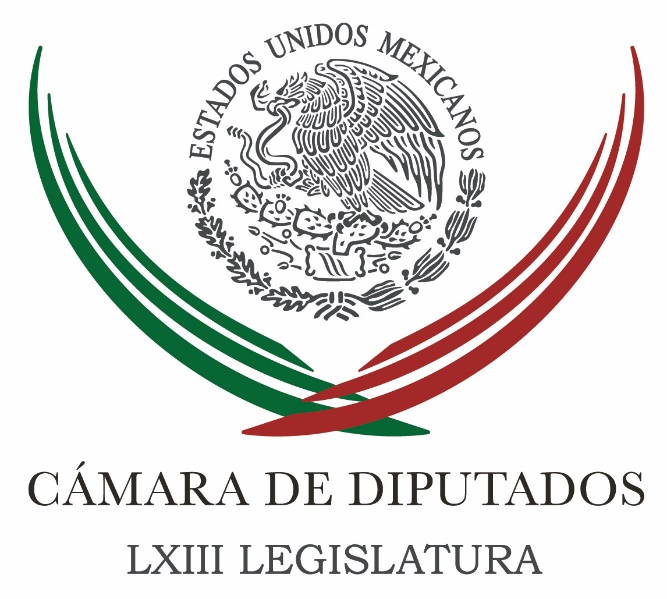 Carpeta InformativaSegundo CorteResumen:Por presuntos desvíos, PRD en el Senado pide investigar a MeadePartido Verde destaca apoyo de Ciudades Santuario a mexicanos en EUA Combate a la corrupción, una prioridad para el frente: PANJosé Antonio Meade: Sus retos rumbo a la Presidencia de la RepúblicaFausto Vallejo renunciará al PRI; va por alcaldía de MoreliaLunes 08 de enero 2018TEMA(S): Información GeneralFECHA: 08/01/18HORA: 13:12 PMNOTICIERO: Milenio OnlineEMISIÓN: Segundo CorteESTACIÓN: OnlineGRUPO: MilenioPor presuntos desvíos, PRD en el Senado pide investigar a MeadeLa bancada del PRD en el Senado pidió investigar al precandidato del PRI a la Presidencia, José Antonio Meade Kuribreña, por presuntamente triangular recursos de gobiernos estatales a diversas entidades que tuvieron elecciones.El coordinador en del grupo en el Senado, Luis Sánchez, dijo que el ex secretario de Hacienda debió estar enterado e investigar para deslindar responsabilidades porque la Unidad de Inteligencia de dependencia tiene conocimiento permanentemente de los movimientos que tienen los gobiernos estatales en sus cuentas."Siempre se está informando cuando hay movimientos grandes, fuertes, ya sea en los gobiernos de los estados o de los municipios, así que claro que los conocía. Si había movimientos millonarios de los gobiernos que hoy están siendo señalados todos los conocía la Unidad de Inteligencia financiera de la Secretaría de Hacienda y calló y fue cómplice", acusó el legislador en conferencia de prensa.El líder perredista aseguró que Meade Kuribreña tiene responsabilidad y tendría que ser juzgado a la par de los ex gobernadores que hoy enfrentan señalamientos, entre ellos, César Duarte en Chihuahua."Si había desviación de una cuenta de gobierno a una privada, ya sea Veracruz, Chihuahua, Quintana Roo, Tamaulipas y bueno, la lista es muy larga, todos y cada uno de los movimientos los conocía la Unidad de Inteligencia. Entonces por supuesto que Luis Videgaray (hoy secretario de Relaciones Exteriores) como Meade y el ahora titular de la Unidad, Alberto Bazbaz, sabían de estos ilícitos y tendrían que ser juzgados a la par de los ex gobernadores", dijo el líder perredista.Segob no ha respondido por asesinato de militantesEl legislador previó que debido al entorno electoral y de violencia que ha rodeado no se concreten las reformas para tener una fiscalía general, una fiscalía anticorrupción, ni la designación de los magistrados anticorrupción.Respecto a la violencia que incluyó el asesinato de varios militantes perredistas, Luis Sánchez dijo que ni la Secretaría de Gobernación, ni la Procuraduría General de la República respondieron la solicitud del partido para atraer los casos e investigar. ys/m.TEMA(S): Información GeneralFECHA: 08/01/2018 HORA: 12: 31 PMNOTICIERO: 20 Minutos OnlineEMISIÓN: Segundo CorteESTACION: OnlineGRUPO: 20 MinutosPartido Verde destaca apoyo de Ciudades Santuario a mexicanos en EUA El Grupo parlamentario del Partido Verde en el Senado de la República destacó la importancia de las llamadas Ciudades Santuario en Estados Unidos, ya que significan un espacio de libertad y protección hacia los migrantes que viven en aquel país. En entrevista, el senador Carlos Puente Salas, coordinador de ese instituto político, comentó que el concepto Ciudad Santuario es aplicado a aquellas jurisdicciones que cuentan con políticas diseñadas para limitar el involucramiento en la aplicación de las leyes de inmigración por parte de las autoridades federales en el vecino país del norte. Resaltó que representan una oportunidad para aquellos connacionales que se pudieran encontrar en peligro ante las agresivas políticas de deportación. Describió a la migración como un proceso multifactorial, por lo que las regiones expulsoras muestran limitaciones en su desarrollo, contrariamente a lo que ocurre en las regiones receptoras, lo que hace a Estados Unidos el país preferido para migrar en América. Resaltó que con el cambio de gobierno en la Casa Blanca, los inmigrantes han estado en constante riesgo de ser perseguidos de forma violenta a consecuencia de la orden ejecutiva, emitida el 25 de enero de 2017. Sin embargo, destacó que los migrantes tienen derechos, establecidos en documentos como el Pacto Internacional de Derechos Civiles y Políticos y en la Convención Internacional para la Protección de los Derechos de todos los Trabajadores Migratorios y sus Familias. Por lo que insistió en reconocer la actuación de las denominadas Ciudades Santuario, ya que permiten una oportunidad de defensa para los mexicanos que viven en Estados Unidos. bmj/mTEMA(S): Información General FECHA: 08/01/2018HORA: 00.00NOTICIERO: MVS Noticias OnlineEMISIÓN: Segundo CorteESTACIÓN: OnlineGRUPO: MVS ComunicacionesCombate a la corrupción, una prioridad para el frente: PANEl presidente nacional del PAN, Damián Zepeda, aseveró que para la coalición Por México al Frente el combate a la corrupción es una prioridad y que en caso de ganar los comicios presidenciales se sancionará a los responsables sin importar a qué partido pertenezcan.En entrevista televisiva, aseveró que México requiere un Sistema Nacional Anticorrupción fuerte, autónomo y con fiscales imparciales, que combatan este problema.En ese sentido opinó que todos los precandidatos deben dejar claro si combatirán este flagelo de manera frontal, independientemente de los colores partidistas, pues es un problema que tiene un “costo abismal” para el país y para las familias.Dijo que en caso de que la coalición integrada por los partidos Acción Nacional (PAN), de la Revolución Democrática (PRD) y Movimiento Ciudadano gane la elección por la Presidencia de México, trabajarán para garantizar paz y seguridad a los mexicanos, para lo cual se debe “combatir la delincuencia con más inteligencia y menos balas”.Tenemos que enfocarnos en recuperar la paz de las familias, abundó, la amnistía no es la solución, esta es una idea vieja y fracasada de Morena. "No se puede pactar con la violencia".Zepeda Vidales consideró que el sistema está agotado y “no podemos llegar sólo a administrar mejor, necesitamos hacer un cambio inteligente” y afirmó que eso se logrará con la alianza que plantea un cambio profundo y con visión de futuro.Por ello señaló que los mexicanos pueden decidir por el cambio hacia ideas fracasadas de Morena, por la continuidad con el PRI o por una visión innovadora y de futuro, que encabeza la coalición Por México al Frente.El líder panista resaltó que cuando se elige a un gobernante los ciudadanos deben fijarse en las propuestas, pero también en la persona y al respecto destacó que Ricardo Anaya “es honesto, íntegro y con valores”. ys/m.TEMA(S): Información GeneralFECHA: 08/01/2018 HORA: 07: 09 AMNOTICIERO: Hechos AMEMISIÓN: Segundo CorteESTACION: Canal 1.1GRUPO: TV AztecaJosé Antonio Meade: Sus retos rumbo a la Presidencia de la RepúblicaJorge Zarza (JZ), conductor: Esta mañana recibimos a José Antonio Meade, precandidato de la coalición PRI, Partido Verde y Nueva Alianza a la Presidencia de la República, a quien le aprecio mucho que haya madrugado después de una intensa gira ayer en Veracruz, lo estuvimos siguiendo. José Antonio Meade (JAM), precandidato a la Presidencia de la República: Pero muy contento de estar acá. JZ: Muchas gracias. JAM: Feliz año, felices reyes todavía. JZ: Igualmente, muchas gracias, feliz año, ¿Cómo va la precampaña? JAM: Va caminando bien, tuve la oportunidad de platicar con la militancia, con los simpatizantes, de impulsar sus preocupaciones y de generar espacios y condiciones de esperanza, de unidad y de ruta hacia adelante. JZ: Hay quien dice que no ha aprendido, ¿No ha aprendido? JAM: Pues yo creo que va bastante bien, se siente, se ve ahí en los eventos el entusiasmo, se ve además el ánimo de ganar, la certeza del triunfo y eso alimenta, va caminando y vamos dando paso firme. JZ: Particularmente ayer en Boca del Río vi que estaban por lo menos diez minutos de pie, no se había visto en este momento de precampaña, qué fue el ingrediente. JAM: Mira, yo creo que en Veracruz nos hacía falta una inyección de esperanza, de optimismo, nos hacía falta como lo hicimos de ayer, reconocer que habían habido fallas, reconocer con tristeza y desde y con la militancia que en Veracruz habíamos quedado mal con Javier Duarte, que había imperado en Veracruz una administración, un Javier Duarte pues que había caído y que había traicionado la confianza que se le había tenido y yo creo que el hecho de poderlo reconocer, le hecho de conocer también que Javier Duarte no define y no describe al servicio público, que no define y no describe a la política y que tenemos entre otras cosas desde Veracruz que reivindicarlo, fue un mensaje que gustó, porque la propia militancia siente la necesidad de esa reivindicación. JZ: Correcto, para allá voy, la militancia de pronto no se sintió arropada con este candidato que no es del PRI, estos mensajes en contra de Duarte, con claridad hacia la corrupción, empiezan a fortalecer la militancia, empiezan a ver un candidato que aunque no se ha declarado priista, tiene y entiende al priismo. JAM: Mira, el militante sale todas las mañanas, toca la puerta de su vecino, camina en sus calles, está en comunidad y el primero que pide un cambio es él, y aquí es bien interesante, muchos de quienes nos están oyendo y vale la pena yo creo hacer esta reflexión en esta campaña, que pensemos quién nos ha inspirado para servir, quién nos ha inspirado en el servicio público y seguramente muchos piensan en quien no es un buen ejemplo de servicio público con Javier Duarte, pero muchos tienen un papá, una mamá, un tío, un sobrino que es un paramédico, que es una enfermera, que es un funcionario público y que los ha inspirado a servir, que los ha inspirado a ser mejor, que lo han visto caminar, que lo han visto transformar, que lo han visto levantarse pensando cómo puede ayudar y eso es lo que vale la pena recuperar. Hay que regresar a la política dignidad, emoción, para que los jóvenes y para los que no tan jóvenes vuelvan a reconocer que el servicio público vale la pena, que ayudar, que transformar, que servir es valioso, que es una vocación y que es una vocación válida y a la que vale la pena dedicarle una vida. JZ: Hay encuestas y son eso solamente, encuestas, fotografías de un momento que no lo ubican tan bien, que está en un tercer lugar. ¿Cómo remontar de ese tercer lugar y confía en las encuestas? JAM: Mira, son útiles, nos sirven mucho para tener una fotografía del momento, las encuestas nos dan muchos elementos de información, nos dicen cómo se ve el momento, nos dice cuánta gente nos conoce y nos permite por lo tanto hacer análisis y tomar decisiones, y las encuestas apuntan a un elemento que en el caso particular es bien alentador, con muy poco conocimiento y por muy poco tiempo ya en la intención de voto estamos en algunas en tercero, en otras en segundo. Conforme avance el conocimiento avanzará la intensión de voto y si uno ve qué intensión de voto hay por persona que nos conoce, de las tres alternativas hoy claramente ya definidas en las precandidaturas, es la que tiene más potencial de crecimiento y por lo tanto quien está en mi juicio es mejor posicionado. JZ: Correcto. Carecer de esta... Quiero insistir, es la pregunta en las reuniones, el fin de semana la gente se pregunta, Meade que no es priista, que sí es priista, dejémoslo claro, carecer de militancia priista al final será un factor de decisión. JAM: Mira, yo creo que en el PRI, en los partidos, en los gobiernos hay un problema de distancia, hay un problema de que sentimos al partido, a veces al gobierno lejos, en México y en todas partes del mundo. Y frente a ese reto, hubo un partido que tomó una decisión que a mi juicio hoy se aquilata en su valía, vamos a abrirnos, vamos a invitar a quien es apartidista, vamos a invitar para que hagamos equipo al militante, al simpatizante, al ciudadano, a la sociedad, para que juntos construyamos y si lo que había era distancia y desconfianza, ese espacio de diálogo hoy genera al mismo tiempo cercanía, confianza y además una fórmula exitosa para ser competitiva. JZ: Correcto. Hace unos días Manuel Espino dijo, más allá de quien lo haya dicho, que la final va a ser Anaya, Andrés Manuel López Obrador. ¿Pesa en su ánimo? JAM: Mira, yo no sé quién va a ser la final, yo sí sé quién va a ganar y voy a ganar yo. JZ: ¿Está en los planes declinar si siguiera en el tercer lugar? JAM: Mira, primero, no voy a seguir en el tercer lugar y, segundo, voy a ganar y luego entonces pues no hay ninguna razón para tener dudas de una campaña que empieza, que empieza bien, que genera entusiasmo, que genere unidad, que con muy poquito tiempo hoy ya (inaudible) condiciones de gran competitividad. JZ: También está en la rumorología que va a ver una candidatura emergente, se habla de Aurelio Nuño, porque habla mucho en contra de Elba Esther Gordillo y su alianza con Andrés Manuel, se habla incluso de Osorio Chong, hay algunos que incluso hablan de Videgaray. ¿Cree en estos rumores? ¿Son eso? ¿Son rumores? JAM: Mira, yo creo que ahí se empieza ya a reflejar nerviosismo, desesperación, un poco empezar a buscar en el manual, como nada ha venido pegando, pues los adjetivos no jalan, se empieza a sentir el entusiasmo, se empieza a ver el crecimiento en las encuestas. Entonces no habiendo encontrado espacios de debilidad, espacios que criticar, no teniendo la posibilidad de poner propuestas serias, pues empiezan a buscar yo creo en los manuales a veces algunas de estas fórmulas viejas, genera ruido o incertidumbre, pero que no se preocupen, por eso yo les voy a ganar. JZ: También está en el rumor el asunto de que el secretario de Gobernación, Miguel Ángel Osorio Chong, ha declinado a favor de Andrés Manuel con el PES y que esto genera una ruptura. ¿Hay ruptura con el hidalguense? JAM: No hay ruptura, hay diálogo, hay afecto, hay amistad, hay espacios de encuentro y sobre todo hay la convicción de que México necesita un buen proyecto y que ese buen proyecto hoy solamente se encuentra con la alternativa que es la que está aquí platicando con ustedes en la mañana. JZ: Bueno, vamos a los temas, porque luego van a decir que sólo politiquería. La inseguridad y la economía son los temas fundamentales, es me imagino que en los últimos días lo que ha recibido la inquietud, lo urgente que necesita el país. ¿Hay una propuesta concreta? JAM: Sí, sí hay, sí hay y además la posibilidad ya de empezar a generar contrastes. Por un lado, vemos a Andrés Manuel -y hay que decirlo con toda claridad- que frente a la inseguridad lo que ofrece es sacar a los delincuentes de las cárceles, en vez de cuidar las calles para los ciudadanos. Hay también la alternativa de Ricardo, que lo que plantea incluso es más extremo, es abrir comisiones de la verdad para juzgar a quienes nos han cuidado, a las Fuerzas Armadas. Y hay otra alternativa, una que reconoce que atrás de cada estudio serio sobre la violencia hay armas, por lo que necesitamos hacer es quitarles las armas, quitarles el dinero, cambiar la ley, para que México empiece a reconocer que la delincuencia no se para en las fronteras de los estados y que lo que tenemos que hacer es definir tanto los delitos como la forma de investigarlos, de la misma manera en cada estado para que las investigaciones rindan mejores frutos. Quitarles las armas, el dinero, mejor cooperación entre niveles de gobierno y mejor capacidad de indagación, que se apalanque sobre esta ya homologación de qué entendemos por cada delito en todo el país es lo que nos va a dar la cara. JZ: ¿Va a dar tiempo en seis años para hacerlo? JAM: Mira, cuando en México nos hemos puesto de acuerdo en buena política pública, la transformación se siente, nos sentimos orgullosos y nos sentimos tranquilos, tenemos instituciones hoy en la que hay mucha confianza, no hay ninguna razón para pensar que no podemos construir las instituciones que necesitamos para lo que todavía nos duele y nos lastima. JZ: Vamos al bolsillo, ¿cómo llegar a una elección con el dólar casi a 20 pesos? No hay ánimo como para que la gente salga a las calles, ¿no? JAM: Mira, ahí también vale la pena recordar que el contexto es complicado y que cuando el contexto es complicado, cuando tenemos incertidumbre, cuando vivimos en un mundo en donde por todos lados hay retos para países como México, lo que conviene en México es cuidar la certeza, es generar confianza. Hoy vemos en Latinoamérica que enfrenta un reto muy parecido al de México, que en México crecemos, que en México generamos empleo, que el empleo y el crecimiento ha sido permanente trimestre a trimestre en cuestiones bien difíciles y bien complicadas y eso quiere decir que hemos cuidado un entorno de confianza y el entorno de confianza es útil, porque cuando la hay, se invierte y se genera empleo y cuando hay empleo hay comida en la mesa familiar, eso es lo que tenemos que cuidar ahora, que enfrentamos y que vamos a seguir enfrentando un entorno bien difícil, el que nos viene de fuera y el que podemos generar dentro si empezamos a poner sobre la mesa propuestas irresponsables. JZ: Usted conoce a Donald Trump porque fue canciller, conoce la política en Estados Unidos. ¿Nos beneficia, nos perjudica este asunto del Tratado de Libre Comercio? JAM: Fíjate que no lo conozco, él llega, él aparece un poco en escena después de que yo ya dejé la cancillería, a mí me toca un poco la parte antes de que empiece el proceso electoral, pero sí pesa, sí mete ruido, sí genera incertidumbre. Dos elementos yo creo que son importantes, la negociación yo creo que saldrá bien, hay espacio a mi juicio para que encontremos fórmulas en donde los tres países ganemos, hay un equipo muy experimentado frente a las negociaciones, pero es uno de los elementos de incertidumbre a los que tenemos que hacer frente mandando desde aquí gran certidumbre, certeza, responsabilidad y cuidado. JZ: La gente piensa -y yo coincido con algunos de ellos- que una señal de confianza sería que se diera a conocer ya el gabinete. ¿Se atrevería? ¿Se lo impide algo? JAM: Sí. Yo creo que aquí también hay que ser serios y hay que ser razonables de nuevo, ya cuando en la etapa de la precampaña, cuando están prohibidas las propuestas, está uno queriendo distraer, proponiendo un gabinete y luego además ya se va uno proponiendo un gabinete, sí con algunas excepciones, pero vale la pena que haga uno planteamientos un poco más serios, de gente con más experiencia o por lo menos pues de gente que no encuentre uno manejando en sentido contrario y en estado inconveniente cuando nos representó fuera. JZ: ¿No lo va a anunciar pero lo tiene seguramente en el radar? JAM: A ver, yo creo que falta mucho tiempo y falta mucho tiempo para identificar las propuestas y para empezar la administración que habrá de empezar el 1° de diciembre de este año con las mejores mujeres y con los mejores hombres, con los más talentosos para generar confianza y para hacerle frente a un entorno bien difícil y bien complicado, teniendo por delante a gente experimentada, a gente honesta, a gente competente, a gente comprometida. JZ: Quienes han trabajado con usted en la Secretaría de Hacienda dicen que es una persona que escucha, pero que finalmente toma las decisiones. ¿Ese será el estilo de gobernar de llegar a la Presidencia del país? JAM: Mira, yo siempre me he rodeado de gente talentosa, estoy bien orgulloso de la gente con quien he hecho equipo, he trabajado en muchas secretarías y me regresa a donde empezamos, en el sector público hay gente muy valiosa, en el sector público hay gente que pone lo mejor de sí todos los días para salir adelante, en el sector público hay gente con experiencia, con talento, con vocación, con ganas de servir. Yo he tenido la suerte de trabajar y de hacer equipo con mexicanas y con mexicanos muy talentosos que de seguro nos están viendo, les mandamos un saludo. JZ: ¿Es autoritario? JAM: Yo creo que en mi vida pública lo que nos ha distinguido es la capacidad de generar consensos, de escuchar, es la capacidad de consensuar, de hacer buen diagnóstico, de identificar en el diálogo cuál es la mejor forma de enfrentarlo. México lleva viviendo 20 años en un entorno de gran pluralidad, en un entorno en donde construir consensos es lo que hemos tenido que hacer para generar para el país soluciones y alternativas y yo creo que es algo que vale la pena aquí rescatar: México necesita unidad, necesita diálogo, necesita esa generosidad... JZ: Ese es el gran tema. JAM: Necesitamos un poco echarle agua fría al chocolate caliente. JZ: Está enconado el país, ¿no? JAM: Y yo creo que quienes van sembrando odio, que van sembrando división, quien empuja que en los encuentros nos agarremos a sillazos, quien busca con el lenguaje volver a generar un México dividido se equivoca; México lo que hoy está esperando es tranquilidad, es certeza, es confianza, es un entorno de unidad, de diálogo, de respeto, necesitamos buscar que este proceso electoral nos permita salir más divididos (sic), salir mejor, tener mejores ideas para efectivamente convertirnos en potencia y eso pasa por que no llevamos sembrando de camino ni división, ni enconos, ni odio, sino al revés, diálogo, concordia, esperanza y unidad. JZ: Estamos platicando con José Antonio Meade, el precandidato del PRI a la presidencia de la República, si tiene preguntas, si tiene opiniones en un momento más le entramos a las redes sociales. JAM: Yo, Jorge, encantado. JZ: Siempre ha contestado, la verdad es que desde que era secretario le ha entrado a los temas. ¿Qué les dice a las víctimas, qué le dice a las familias de las víctimas de la violencia? JAM: Que habrá justicia, que habrá una política pública que nos recupere la certeza, que recupere las calles para los ciudadanos y que no vamos a permitir que quienes nos lastimó, que quien nos ofendió, que quien nos hizo justamente víctima, encuentre como respuesta impunidad, no podemos construir un México justo, un México seguro si quien violentó la ley no enfrenta consecuencias. Al centro de cualquier esquema de solución que podamos poner sobre la mesa, si las armas, si el dinero, si la investigación, si la cooperación entre niveles de gobierno, pero al centro de las cuatro tiene que estar muy claro que quien violó la ley, quien nos lastimó, quien rompió el tejido social tiene que enfrentar una consecuencia. JZ: El que la hace, la paga. JAM: Pues sí, para empezar, para ponerlo al centro de la propuesta, no podemos hacerle al revés. JZ: ¿Se hicieron mal o se hicieron bien las cosas en el sexenio? ¿Qué falló? JAM: Mira, yo creo que avanzamos mucho, luego nos pasa en las selecciones que queremos que el país se reinvente, que volvamos a empezar, que critiquemos todo, que el país pare cada seis años para luego volver a arrancar. Yo creo que el ejercicio que tenemos que hacer -y de nuevo va a ser un empeño de estos espacios de diálogo- es que hagamos una reflexión en donde con mucha autocrítica reconozcamos qué está mal, la inseguridad que nos lastima, la corrupción que nos ofende, la necesidad de seguir consolidando la economía familiar, que haya comida en la mesa familiar, que en el hogar haya satisfactores, mujeres y niñas que tengan mejor espacio de participación, pero luego en justicia también tenemos que reconocer que gobierno y sociedad han venido construyendo alternativas que han funcionado. A ver, tres y medio millones de empleos generados es una buena noticia, hay que cuidarlos; reformas que abren espacios de mayor participación es una buen noticias y hay que cuidarlo; hay que ir cambiando lo que no nos gusta, hay que ir reconociendo lo que estábamos haciendo mal, pero también hay que ir reconociendo que el país avanza y que lo peor que podemos hacer es volvernos un esquema en donde al final de cada seis años el país se detenga para luego tratarlo de volver a arrancar. Este es un país que necesita seguir caminando y avanzando. JZ: Te lo pregunto porque entonces quedó claro, ¿seguirá usted la misma línea de Enrique Peña Nieto? JAM: Mira, de nuevo el país evoluciona y eso quiere decir que lo que tenemos que tener es un cambio, pero un cambio con un punto de partida y el punto de partida en muchos temas es un punto de partida en donde hoy encontramos orgullo y esperanza; y el punto de partida en muchos temas de los que aquí hemos platicado es un punto de partida en donde el cambio, en una forma diferente a hacer las cosas, es urgente. Y yo digo que hay que hacer los dos ejercicios, el ejercicio de autocrítica y el ejercicio de justicia, y así el país podría ir caminando, porque este país se construye con gobierno y con sociedad, y en el momento en que descalificamos todo estamos criticando también a una sociedad que todos los días emprende, genera oportunidad, encuentra áreas de oportunidad de miles de millones de familias que hoy nos están oyendo y que se levantaron hoy pensando cómo pueden hacerle para que su familia le vaya mejor. Descalificar esos esfuerzos que no son del gobierno, sino que son también de la sociedad... JZ: Y legítimos de ellos. JAM: ... sin duda no le ayuda al país, al presidente que le ayude es decir: "A ver, aquí sociedad y gobierno están cambiando bien, vamos a consolidar; aquí el gobierno le está quedando corto a la sociedad, vamos a hacer las modificaciones que se requieren". JZ: ¿Qué opina de Andrés Manuel López? ¿Es un peligro para México como se dijo o es un riesgo para sus aspiraciones? JAM: Yo creo que cualquier gente hoy que esté en el espacio público, que esté en el espacio de querer hacer propuestas, que esté en el ánimo de servir hay que reconocerle que lo esté haciendo, pero yo creo que cada quien tendría que concentrarse en lo de uno y lo de uno en una precampaña y lo de uno eventualmente en una campaña es que le duele a México y cómo enfrentarlo. Si nosotros vemos que Andrés Manuel y que Ricardo Anaya sólo se están concentrando en mí, primero, por algo será, han de estar preocupados, han de sentir que aquí es donde se está construyendo la alternativa más competitiva, pero segundo, están dejando de dejando de dedicar tiempo valioso a ver qué es lo que le duele al país. Más tiempo debería de dedicarle tanto Ricardo como Andrés a hacer un buen diagnóstico de qué es lo que el país necesita para ser potencia, de qué es lo que el país necesita para consolidar sus espacios de oportunidad, de qué tenemos que hacer para que el ciudadano esté seguro, de qué tenemos que hacer para que haya comida en la mesa familiar, eso es a lo que yo dedico mi tiempo, porque en la elección no solamente se va a escoger a una persona, se va a escoger un conjunto de ideas, esas ideas se van a convertir en política pública y eventualmente el gobierno. Por eso, yo creo que lo que cada quien tiene que hacer en esto es preocuparse más por definir los problemas y encontrarles solución que por definir a los otros candidatos y pretender por la descalificación y pretender los adjetivos, generar espacios de empatía. JZ: Para empezar con la unidad y con la concordia, si tuviera que destacar las principales virtudes de Andrés Manuel y de Anaya, ¿qué les diría? JAM: Mira, yo lo que he visto y me parece que a eso han dedicado su tiempo es que Ricardo toca bien la guitarra, tiene buen ritmo, toca "La Bamba" y esas cosas y que Andrés Manuel pues ha perseguido con hambre de poder una alternativa y que ha sido consistente en ese hambre del poder, pero vuelvo yo a insistir, acá lo que cada quien hay que hacer es concentrarse en cómo puede plantearle a quien nos está escuchando, a quien va a votar, a quien todos los días -insisto- piensa cómo este país puede ser mejor, hay que plantear alternativas y hay que dedicarle tiempo más bien en reconocer ahí en la familia qué es lo que se ocupa que hacer un ejercicio de definición o de adjetivos. JZ: Bueno, pues ya llegaron todas las preguntas, nos vamos preguntas rápidas, respuestas rápidas. JAM: Va. JZ: ¿Qué opina de la corrupción? ¿Cómo solucionarlo? JAM: A ver, inaceptable y yo veo que hay tres elementos fundamentales y centrales para combatirla, primero -el más importante-, voluntad política, ni un peso al margen de la ley, claros y categóricos, no solamente en defensa del país y en su crecimiento, sino en defensa de algo que es muy importante, que es reivindicar al servicios público y regresar la dignidad a la política; transparencia, mejores mecanismos de control y absoluta autonomía del Ministerio Público para que el combate a la corrupción lo saquemos de la esfera política y lo metamos a la esfera técnica y ahí tengamos una institución de la que nos sintamos orgullosos. JZ: Grupo Atlacomulco. JAM: Mira, me parece que, en general, espacios de política, de construcción, de acuerdos, pero la política, su construcción, su integración no es de grupos, es de México y hacia eso hay que movernos. JZ: Elba Esther Gordillo. JAM: Una lideresa que está enfrentando un proceso jurisdiccional, lo está enfrentando conforme a derecho. JZ: Margarita Zavala. JAM: Aprecio y respeto. JZ: René Bejarano. JAM: Lo conozco poco. JZ: Fobaproa. JAM: En su momento uno de los entornos más difíciles que ha enfrentado el país, al que se le encontró una solución institucional. JZ: Gasolinazo. JAM: Liberalización y también responsabilidad, cuidado, confianza, apertura. JZ: Aborto, ¿a favor o en contra? JAM: Respeto de la Constitución, la Constitución empieza con la garantía de los derechos individuales y todos, quienes estamos en esto, tenemos que hacer de nuestro ejercicio de gobierno un ejercicio consistente con el cumplimiento y con el respeto a la Constitución. JZ: Matrimonios del mismo sexo. JAM: En la misma lógica, respeto, empezando por el Artículo 1° de la Constitución. JZ: Juana Cuevas. JAM: La quiero mucho y le mando saludos, seguro está oyendo. JZ: Gracias precandidato por estar aquí, le aprecio mucho que hay contestado las preguntas. JAM: Muchas gracias. JZ: Es José Antonio Meade, el precandidato de la coalición PRI, Partido Verde y Nueva Alianza a la Presidencia de la República en Hechos AM. Duración: 21’ 11” bmj/mTEMA(S): Información GeneralFECHA: 08/01/2018 HORA: 08: 48 AMNOTICIERO: Milenio OnlineEMISIÓN: Segundo CorteESTACION: OnlineGRUPO: MilenioFausto Vallejo renunciará al PRI; va por alcaldía de MoreliaEl ex gobernador de Michoacán, Fausto Vallejo, renunciará al PRI y buscará la presidencia municipal de Morelia de la mano de otro partido político."Voy como candidato como presidente municipal (...) Mi proyecto es Morelia, tengo la fuerza física, tengo la capacidad y el conocimiento", dijo Vallejo en entrevista con Ciro Gómez Leyva para Grupo Fórmula.El ex gobernador dijo que en los próximos días decidirá a qué partido político abanderará ya que tiene varias propuestas."Tengo invitaciones de varios partidos y de aquí al miércoles puedo elegir; puede ser entre Morena, Encuentro Social y el Partido del Trabajo", dijo Vallejo.Dijo que su renuncia al PRI se debe a que el tricolor "se ha separado de la ciudadanía" y a las agresiones de su dirigente, Enrique Ochoa."Es un partido que se ha separado de la base de la ciudadanía y en lugar de tener una dirigencia tiene una gerencia. Hemos sido víctimas de parte de agresiones del dirigente", dijo el ex gobernador.De ganar la elección, Fausto Vallejo sería por quinta ocasión presidente municipal de Morelia. bmj/m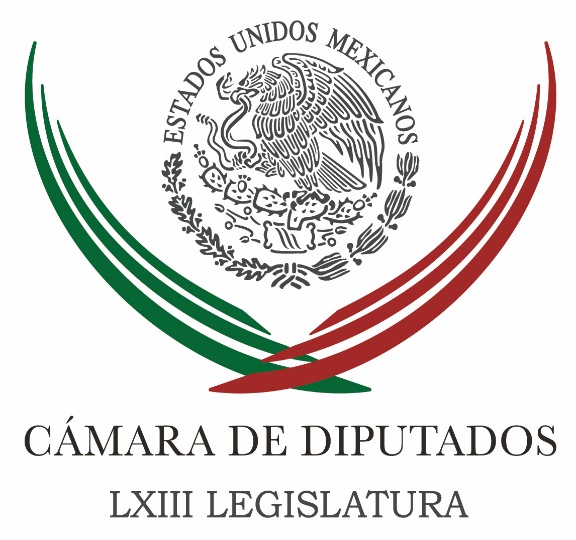 Carpeta InformativaTercer CorteResumen: PRI ve 'protagonismo' de Corral; PRD exige comparecencia del titular de HaciendaEPN rechaza acusaciones de CorralPrepara Osorio Chong su salida de Segob; va al SenadoManlio Fabio Beltrones pide amparo contra detención por acusaciones de desvíoFiscalía de Chihuahua niega acusaciones de tortura contra Alejandro Gutiérrez08 de enero de 2018TEMA(S): Trabajo LegislativoFECHA: 08/01/2018HORA: 18:00NOTICIERO: Noticias MVSEMISIÓN: Tercer CorteESTACION: OnlineGRUPO: MVS Comunicaciones0PRI ve 'protagonismo' de Corral; PRD exige comparecencia del titular de HaciendaEn la Cámara de Diputados, las bancadas del Partido Revolucionario Institucional (PRI) y del Partido de la Revolución Democrática (PRD) entraron en controversia, a raíz del posicionamiento fijado por el gobernador de Chihuahua, que acusó a la Secretaría de Hacienda de bloquearle el flujo de recursos federales.Por el lado del tricolor, el presidente de la Mesa Directiva de la Cámara, Jorge Carlos Ramírez y el diputado Fernando Moctezuma, dijeron que los señalamientos del gobernador Javier Corral, son mero “protagonismo”.En contraparte, el vicepresidente de la Mesa Directiva de la Comisión Permanente y diputado del PRD, Rafael Hernández, consideró urgente llamar a comparecer al titular de Hacienda para que haga las aclaraciones pertinentes. Hernández Soriano indicó que la Comisión Permanente debería intervenir, en el marco de la actuación de la Comisión Especial de Seguimiento a los procesos electorales, cuya creación ya fue aprobada. “Vamos a estar solicitando que se integre y se instale en esta Comisión Permanente, durante la reunión de la Comisión Permanente del día miércoles, esta Comisión de Seguimiento a Elecciones para que ya actúe solicitando la comparecencia del Secretario de Hacienda, que ya fue presentada la solicitud en la reunión pasada, y de los funcionarios que tengan que ver con este enrarecimiento del proceso electoral”, apuntó el legislador del Sol Azteca. Por su parte, los congresistas del PRI, afirmaron tajantes que la Secretaría de Hacienda no está haciendo uso político de sus facultades de distribuir recursos públicos, como lo acusó el mandatario estatal de extracción panista. Los diputados Ramírez Marín y Moctezuma Pereda afirmaron que esa dependencia no ejerce ningún tipo de “venganza” por las medidas de combate a la corrupción que ha emprendido el gobierno de Chihuahua, cuyo titular, agregaron, está defendiendo posturas políticas. Aseveraron que en todo momento, el PRI se ha pronunciado por la aplicación de la ley, incluyendo los ex gobernadores y militantes y ex militantes a los que se ha involucrado en hechos de corrupción y delictivos. Duración 0’00’’, nbsg/m. TEMA(S): Información GeneralFECHA: 08/01/18HORA: 19:19NOTICIERO: Excélsior.comEMISIÓN: Tercer CorteESTACION: InternetGRUPO: ImagenEPN rechaza acusaciones de CorralEnrique Sánchez, reportero: El presidente Enrique Peña Nieto rechazó los señalamientos del gobernador de Chihuahua, Javier Corral, sobre una represalia presupuestal del Gobierno federal ante las investigaciones a políticos del PRI.En una declaración en el Hangar Presidencial, el mandatario dijo que el gobierno de la república se ha conducido en todo momento con una vocación y sentido democrático de apoyar y de coordinarse con todos los gobiernos sin importar su origen partidario."Si alguno de ellos eventualmente advierte diferencias, el Gobierno de la república no las encuentra y menos el Presidente de la República y si ante ello persistieran las diferencias, pues que se dirimen ante las instancias que deban dirimir cualquier diferencia. Pero creo que sobre el tema abordado hoy por el gobernador de Chihuahua, claramente la Secretaría de Hacienda hizo pública una nota periodística simplemente para informar lo que corresponde de los apoyos que esa entidad ha recibido”, indicó.Y agregó: "Creo que el Gobierno de la república no puede ni merece ser descalificado y menos señalado por no estar respaldando al gobierno de Chihuahua".Luego de encabezar la tradicional partida de Rosca de Reyes con los reporteros de la fuente presidencial, Peña dijo su postura a favor de combatir la corrupción en cualquier orden de gobierno y contra funcionarios públicos de cualquier partido político como ha quedado demostrado con recientes casos de ex gobernadores emanados de su partido."Y yo les pregunto aquí a los medios de comunicación, si ha habido otro momento en la historia política del país donde algún funcionario del más alto nivel que hubiese sido señalado con sustento o con presumible sustento a la acusación no esté enfrentando un proceso judicial alguno y corresponderá al inculpado eventualmente mostrar su inocencia", comentó.Apuntó que la Secretaría de Hacienda explicó que el ajuste en participaciones se debió a un criterio técnico sustentado jurídicamente y no político como sí ocurrió con la conferencia del mandatario chihuahuense."Lo que hoy recogí fue una conferencia de prensa que más pareció un acto político y auténticamente cargado de signo partidario, entonces ante quien hace un acto partidario pues el Presidente de la República simplemente se conducirá con su vocación democrática, con absoluta imparcialidad y apegado estrictamente a derecho", manifestó.Le pidió a Javier Corral si como representante del gobierno de Chihuahua "aduce tener derechos adquiridos frente a apoyos recibidos" que acuda ante las instancias correspondientes para hacer valer esos derechos. Masn/mTEMA(S): Información GeneralFECHA: 08/01/18HORA: 14:36NOTICIERO: El UniversalEMISIÓN: Tercer CorteESTACION: InternetGRUPO: El UniversalPrepara Osorio Chong su salida de Segob; va al SenadoEl secretario de Gobernación, Miguel Ángel Osorio Chong, está listo para dejar la dependencia, confirmaron fuentes de esa institución.El motivo: será candidato para ir al Senado de la República en la próxima legislatura.En las próximas horas dejará la dependencia para buscar un escaño en el Senado, confirmaron a EL UNIVERSAL políticos allegados al funcionario.De acuerdo con las fuentes consultadas, Osorio Chong dejará el cargo en las próximas horas.Sobre el relevo del aún secretario de Gobernación, señalaron que no se sabe hasta el momento quién llegará.De acuerdo con el vocero del secretario Osorio Chong, Roberto Femat, el secretario aún tiene actividades hasta el próximo miércoles. Masn/mTEMA(S): Información GeneralFECHA: 08/01/18HORA: 16:21NOTICIERO: El UniversalEMISIÓN: Tercer CorteESTACION: InternetGRUPO: El UniversalManlio Fabio Beltrones pide amparo contra detención por acusaciones de desvío
Diana Lastiri, reportera: A pesar de que promovió un amparo contra orden de aprehensión por las acusaciones del gobernador de Chihuahua, Javier Corral, por supuestos desvíos de recursos, el ex presidente nacional del PRI, Manlio Fabio Beltrones, deberá esperar la audiencia del 29 de enero para conocer si el juez le otorga la suspensión para evitar ser detenido, citado en la investigación y conocer del caso. De acuerdo con el expediente 1110/2017 del Juzgado Cuarto de Distrito de Amparo en materia Penal en la Ciudad de México, Beltrones indicó que por el momento no requiere una suspensión a su favor para evitar ser detenido, razón por la que el juez no inició el incidente correspondiente.Esto, debido a que el juicio fue promovido además de evitar una posible detención en su contra, también solicita no ser citado en la investigación y por el derecho de acceso al expediente, por lo que será el juez quien determine sobre el amparo.La demanda fue presentada desde el 26 de diciembre pasado pero el juez le requirió aclarar si los actos reclamados derivan de la carpeta de investigación 1/16-UIESP2 para que especifique la autoridad responsable que la integró.Beltrones desahogó la vista emitida por el juez y el 3 de enero admitió el juicio a trámite y citó el 29 de enero próximo para la celebración de la audiencia constitucional.En conferencia de prensa, Javier Corral informó que Beltrones intentó ampararse contra la aprehensión por los supuestos desvíos de recursos para financiar ilegalmente campañas electorales del PRI. masn/mTEMA(S): Información GeneralFECHA: 08/01/2018HORA: NOTICIERO: 24 HorasEMISIÓN: Tercer CorteESTACION: OnlineGRUPO: 0Fiscalía de Chihuahua niega acusaciones de tortura contra Alejandro GutiérrezLa Fiscalía General de Chihuahua negó las declaraciones emitidas por Antonio Collado, abogado defensor de Alejandro Gutiérrez, ex secretario del PRI en la entidad, en las que acusa a la autoridad estatal de ejercer actos de tortura en contra de su representado.“Esta Institución es garante de la promoción, respeto y defensa de los derechos humanos, y sin distinción de ningún tipo, permanece apegada al cumplimiento irrestricto de la Ley”, expresó la dependencia mediante un comunicado.Reiteró que el señalado recibe el mismo trato como cualquier interno que se encuentra recluido en los Centros de Reinserción Social de la entidad; “no está aislado ya que recibe las visitas que por Ley le corresponden; sin impedimento alguno a accesos, pero tampoco con preferencia o privilegios”.Al respecto, el Fiscal General, César Peniche Espejel, aseguró que “esa versión está fuera de todo contexto, Alejandro Gutiérrez nunca fue torturado, ni física, ni psicológica al interior del Penal; esas declaraciones tienen un alto carácter mediático y buscan desvirtuar o denostar las acciones emprendidas por el actual gobierno en el combate a la corrupción”.Indicó que el imputado está sujeto a la medida cautelar de prisión preventiva porque así lo resolvió la autoridad judicial, con base a las evidencias que el Ministerio Público presentó en su contra por presunto peculado.“La Fiscalía General es respetuosa de las estrategias que lleven a cabo los abogados en el proceso, pero no es legítimo valerse de calumnias para tratar de deslindar de responsabilidades por hechos que fueron resueltos por un Juez de Control”, sentenció. Duración 0’00’’, nbsg/m. 